Задание 2,  уровень «В»На рисунке 1 изображен жизненный цикл клетки.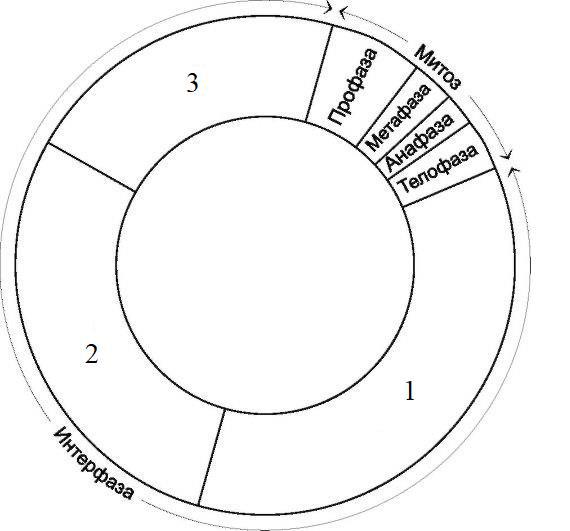 Рисунок 1Дайте название периода, изображенного на рисунке под номером 3:_______________________________________________________________Перечислите не менее двух процессов, происходящие на данной стадии жизненного цикла клетки:______________________________________________________________________________________________________________________________________________________________________________________________________________________________________________________________________________________________________________________________________________________________________________________________________________________________________________________Иногда клетки с первой стадии интерфазы переходят не на вторую стадию интерфазы, а в особое покоящееся состояние, называемое G0-фаза.Укажите, какие обстоятельства могут способствовать такому переходу.______________________________________________________________________________________________________________________________________________________________________________________________________________________________________________________________________________________________________________________________________________________________________________________________________________________________________________________Дескриптор	Обучающийсяназывает стадию, изображенную на рисунке 1 под номером 3;называет два процесса, происходящих с клеткой на данной стадии;указывает 1 причину перехода клетки в G0-фазу.